What symbol goes on TOP when converting from smaller units to larger units?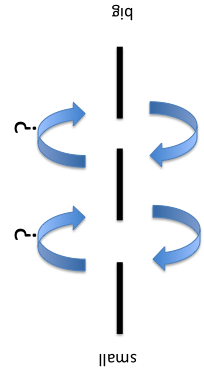 ÷divisionWhat symbol goes on BOTTOM when converting from smaller units to larger units? 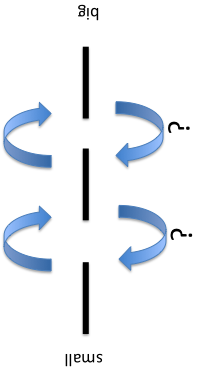 ×multiplicationEnglish System Length Conversions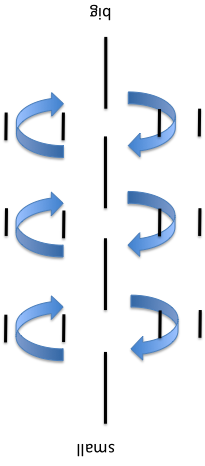 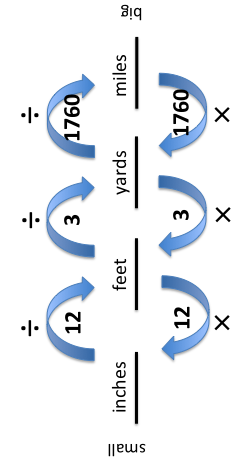 Metric System Length Conversions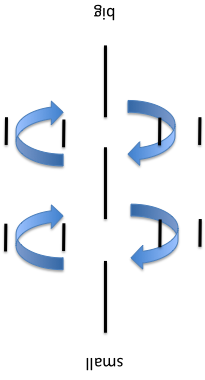 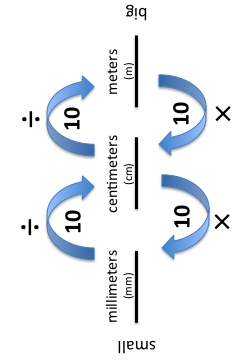 How many inches are there in 1foot?___in = 1ft12How many feet are there in 1yard?___ft = 1yd3How many yards are there in 1mile?___yds = 1mile1760How many millimeters are there in 1centimeter?___mm = 1cm10How many centimeters are there in 1meter?___cm = 1m10How many minutes are there in 1hour?___min = 1hr60What process should you use for working a word problem?“C U B E D”What does “CUBED” stand for?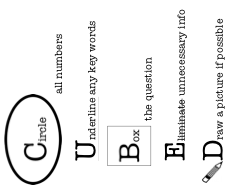 How do you convert a fraction to a decimal?example:           denominator x ___ =1005 x 20 = 100, sothen move the numerator’s decimal over 2 times (if none is present, it is at the far right)